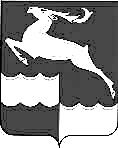 КРАСНОЯРСКИЙ КРАЙКЕЖЕМСКИЙ РАЙОНТАГАРСКИЙ СЕЛЬСКИЙ СОВЕТ ДЕПУТАТОВРЕШЕНИЕ«01» июля 2019 г.				д. Тагара				       № 52-134На основании статьи 264.6 Бюджетного кодекса РФ, статьи 31 Устава Тагарского сельсовета, принимая во внимание результаты публичных слушаний, состоявшихся 24.06.2019 г., Тагарский сельский Совет депутатов РЕШИЛ:	1. Утвердить отчет об исполнении бюджета Тагарского сельсовета за 2018 год по доходам в сумме – 12 808 779,20 рублей (приложение № 4), по расходам в сумме - 12 881 685,73 рубля (приложения №№ 5, 6).Утвердить источники внутреннего финансирования дефицита бюджета Тагарского сельсовета в сумме – 224 176,58 рублей (приложение № 1).Утвердить администраторы доходов поселения (приложения №№ 2, 3).Утвердить распределение бюджетных ассигнований по разделам, подразделам, целевым статьям, группам и подгруппам видов расходов классификации расходов бюджета Тагарского сельсовета (приложение № 7).Утвердить распределение бюджетных ассигнований по целевым статьям, группам и подгруппам видов расходов, разделам, подразделам классификации расходов бюджета Тагарского сельсовета (приложение № 8).2. Настоящее Решение вступает в силу в день, следующий за днем официального опубликования в газете «Вести Тагары».3. Контроль за исполнением настоящего решения возложить на постоянную планово-бюджетную комиссию Тагарского сельского Совета депутатов (И.В. Федас).Об утверждении отчета об исполнении бюджетаТагарского сельсовета за 2018 годГлава Тагарского сельсоветаЕ.Н. АнтоновПредседатель Тагарского сельского Совета депутатов Л.А. Архипова